Program Studi Pendidikan Guru Sekolah Dasar (PGSD)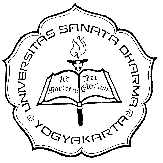 Jurusan Ilmu PendidikanFakultas Keguruan dan Ilmu PendidikanUniversitas Sanata DharmaFORMULIR PERMOHONAN RENCANA BIMBINGAN PENELITIAN KOLABORATIFYogyakarta, 2019KepadaYth. Kaprodi PGSDUniversitas Sanata DharmaDengan hormat,Bersama dengan ini kami mengajukan permohonan bimbingan skripsi:Mahasiswa yang mengajukan permohonan,Persetujuan dosen pembimbing penelitian kolaboratifKeteranganDaftar dosen pembimbing penelitian kolaboratif bisa diliihat pada papan pengumuman atau melalui ketua kelas.1 formulir diserahkan kepada dosen pembimbing sebagai arsip dan 1 formulir dikumpulkan di sekretariat PGSD untuk pendaftaran palling lambat 27 September 2019Waktu pelaksanaan bimbingan penelitian kolaboratif disesuaikan dengan waktu yang diberikan oleh dosen pembimbing.Nama LengkapNIMSemesterKelasNo. HPJudul Rencana Proposal SkripsiJenis PenelitianNama Dosen Pembimbing INama Dosen Pembimbing II